    НКО «РОКР» направляет Вам актуальную информацию для размещения на ваших сайтах, в информационных бюллетенях, газетах.Рабочее совещаниеНа рабочем совещании рассмотрены вопросыо выполнении работ в рамках гарантийных обязательств         В целях организации слаженного и оперативного взаимодействия всех участников реализации системы капитального ремонта общего имущества в многоквартирных домах (далее – МКД) некоммерческая организация – фонд «Региональный оператор по проведению капитального ремонта многоквартирных домов Еврейской автономной области» (далее – НКО «РОКР») еженедельно организует проведение рабочих совещаний с представителями всех заинтересованных сторон.         Очередное совещание проведено 01.06.2018 под председательством директора НКО «РОКР» А.В. Войтенко с участием сотрудников НКО «РОКР», представителей подрядных организаций ООО «СК Перспектива» и ООО «ТИСБизнесСтрой», представителей от собственников помещений в МКД по адресу: г. Биробиджан, ул. Димитрова, 8, где в настоящее время ведутся работы по капитальному ремонту систем тепло- и электроснабжения. Совещание проходило в штатном режиме, заместитель директора по вопросам капитального ремонта Коврова Т.С. доложила о выполнении подрядными организациями мероприятий в рамках гарантийных обязательств по установке в многоквартирных домах узлов учета тепловой энергии, приборов учета холодной воды, восстановлению нарушенного благоустройства при выполнении работ по водоотведению.  Обсуждались технические и организационные вопросы, возникшие у специалистов подрядных организаций ООО «СК Перспектива», ООО «ТИСБизнесСтрой», в том числе по-прежнему актуальные вопросы о препятствиях в доступе к общему имуществу в МКД для производства ремонтных работ в жилых и нежилых помещениях по адресу: г. Биробиджан, пер. Театральный, 4. Капитальный ремонт крыши в указанном МКД завершен. Специалистам подрядной организации предстоит в срок до 31.08.2018 капитально отремонтировать общее имущество внутридомовых инженерных систем электро-, тепло-, водоснабжения, водоотведения, для этого ремонтные работы необходимо проводить в том числе в квартирах и нежилых помещениях. Подрядчиком ведутся работы по ремонту системы электроснабжения, приступил к ремонту системы теплоснабжения.   В ходе общения представителей подрядной организации ООО «СК Перспектива» с жителями МКД № 4 по пер. Театральному некоторые из них выражали категорическое нежелание и говорили об отказе выполнять работы по замене коммуникаций в квартире (например, если жители сделали ремонт, замуровали стояки и уложили дорогостоящую плитку).         В связи с указанным обстоятельством обращаемся к жителям МКД, в которых выполняется или планируется выполнение работ по капитальному ремонту общего имущества: «Уважаемые собственники помещений в МКД! В очередной раз доводим до вашего сведения, что в Жилищном кодексе Российской Федерации есть нормы, которые обязывают собственников помещений в МКД обеспечить беспрепятственный доступ к общедомовому имуществу. Если не получается найти «общий язык» и мирно урегулировать конфликтную ситуацию путем переговоров, этот вопрос решается в судебном порядке.         В ходе рабочего совещания представители от собственников помещений МКД № 8 по ул. Димитрова высказали свои замечания и пожелания по выполненным работам. Активное участие собственников помещений в МКД в контроле за ходом проведения капитального ремонта позволяет своевременно принять меры к устранению дефектов и замечаний в производстве работ, именно так должен быть организован нормальный цивилизованный процесс реализации системы капремонта жилфонда.Заместитель директораТ.С. КовроваРасчетный отдел ответит на Ваши вопросы!Уважаемые собственники жилых и нежилых помещений!        С марта 2015 года собственники жилых и нежилых помещений в многоквартирных домах, расположенных на территории ЕАО, производят оплату взносов на капитальный ремонт. Тариф на 2018 год установлен в размере 5 рублей 77 копеек за квадратный метр общей площади помещения            Если у собственников жилых и нежилых помещений на основании предоставленной Региональным оператором квитанции возникают вопросы:неверно указана площадь помещения;долг по взносам на капитальный ремонт;сумма начисленной пени;получение квитанции по электронной почте;в квитанции указан предыдущий собственник и многое другие вопросы.    Сотрудники расчетного отдела НКО «РОКР» будут рады помочь и ответят на Ваши вопросы.  Для этого необходимо обратиться по адресу: г.Биробиджан, ул. Пионерская д.46 каб. 7 или прислать обращение на электронную почту ro_nkorokr.eao@mail.ru, Так же есть возможность направить заявление, подтверждающие документы или позвонить  по WhatsApp +79247402600Контактный телефон 8 (42622) 2-12-06Расчетный отделИнформационные встречи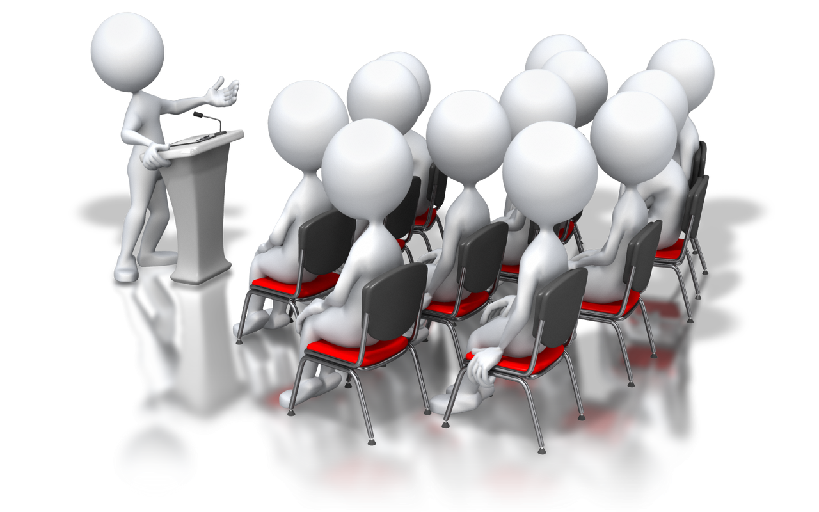 Сотрудники некоммерческой организации — фонда «Региональный оператор по проведению капитального ремонта многоквартирных домов Еврейской автономной области» приняли участие в информационных встречах с собственниками многоквартирных домов в Облученском районе. До сведения собственников была доведена информация об обязанности собственников уплачивать ежемесячные взносы на капитальный ремонт, о том, как формируется фонд капитального ремонта, как можно изменить способ формирования фонда капитального ремонта. Освещена процедура принятия предложений регионального оператора по проведению капитального ремонта, участие в ней собственников и органа местного самоуправления. На собраниях обсуждались вопросы доставки квитанций на уплату взносов, способы оплаты и предоставление субсидии. Также были затронуты вопросы о мерах гражданско-правовой ответственности, применяемых к неплательщикам. Собственники интересовались, по каким критериям определена очередность включения домов в региональную программу, и как возможно провести капитальный ремонт дома раньше запланированного срока. По всем вопросам собственники помещений многоквартирных домов получили исчерпывающую информацию. Юридический отделСовет Федерации хочет ускорить взыскание долгов по капремонтуСовет Федерации рекомендовал Минстрою предоставить региональным операторам доступ к персональным данным собственников жилых помещений. Это необходимо для эффективного взыскания задолженности за капремонт.Сейчас регоператоры не могут бесплатно получить данные из Единого государственного реестра недвижимости (ЕГРН). Причина – отсутствие договорных отношений между ними и жильцами. Поскольку взносы на капремонт являются целевыми, оплачивать выписки из ЕГРН и госпошлины приходится региональным властям. Например, Московская область ежегодно тратит более 4,2 млрд руб. Некоторые субъекты РФ подобных расходов себе позволить не могут.  Операторы, как правило, взыскивают задолженность за капремонт в упрощенном порядке. Если судебный приказ не содержит части персональных данных, то должник может успешно его оспорить. Эксперты говорят, что доля отмен достигает 30–50% в зависимости от региона. Кроме того, неплательщики рассчитывают на списание долга по истечении срока исковой давности.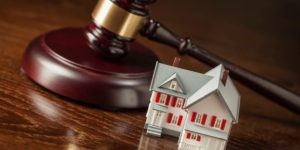 Сенаторы полагают, что Минстрой должен проработать вышеназванные вопросы, чтобы ускорить процесс судебного взыскания. Общий долг россиян за капремонт составляет около 100 млрд руб. Из них 78,9 млрд руб. приходится на общие котлы региональных операторов, 12 млрд руб. – на спецсчета жилых домов.Источник Минстрой РоссииРегиональным оператором осуществляется проверка проектно-сметной документацииНекоммерческой организацией – фондом «Региональный оператор по проведению капитального ремонта многоквартирных домов Еврейской автономной области» (далее – Региональный оператор) по результатам проведенного электронного аукциона заключен договор на выполнение работ по оценке технического состояния и разработке проектно-сметной документации на проведение капитального ремонта общего имущества в многоквартирных домах на территории Еврейской автономной области от 27.03.2018 № 3-ПСД/2018 с проектной организацией ООО «Управление проектных работ» (г. Биробиджан), в рамках которого осуществляется разработка проектно-сметной документации на капитальный ремонт общего имущества в многоквартирных домах по следующим адресам:— ЕАО, г. Биробиджан, ул. Горького, 16 (обследование и проектные работы капитального ремонта крыши, усиления чердачных перекрытий, утепления и ремонта фасада);— ЕАО, г. Биробиджан, ул. Горького, 18 (обследование и проектные работы по утеплению и ремонту фасада, крыши);— ЕАО, г. Биробиджан, ул. Пригородная, 2 (обследование и проектные работы капитального ремонта крыши, усиления чердачных перекрытий, капитальный ремонт внутридомовых инженерных систем (электро-, тепло-, водоснабжения, водоотведения);— ЕАО, г. Биробиджан, ул. Транспортная, 27а (обследование и проектные работы по утеплению и ремонту фасада);— ЕАО, г. Облучье, ул. 60 лет СССР, 12 (обследование и проектные работы капитального ремонта крыши, усиления чердачных перекрытий);— ЕАО, п. Теплоозерск, ул. Вокзальная, 3 (обследование и проектные работы капитального ремонта внутридомовых инженерных систем (электро-, теплоснабжения, горячего и холодного водоснабжения, водоотведения);— ЕАО, с. Бирофельд, ул. Центральная, 2 (обследование и проектные работы по усилению чердачных перекрытий).В настоящее время специалисты производственно-технического отдела Регионального оператора осуществляют контроль качества подготовленной проектно-сметной документации на проведение капитального ремонта общего имущества в многоквартирных домах:— устанавливают соответствие проектных решений требованиям технического задания на проектирование, а также требованиям заказчика, изложенным в договоре;— проверяют комплектность проектно-сметной документации;— контролируют соответствие проектно-сметной документации монтажно-технологическим и техническим решениям;— осуществляют проверку правильности определения стоимости строительных работ в уровне цен, действующих на текущий период времени на территории проведения работ, в том числе обоснованность применения расценок на материалы и коэффициенты особых условий при производстве работ на объекте;— контролируют соблюдение сроков в соответствии с заключенными договорами.В ходе осуществления контроля качества подготовленной сметной документации проверяется:— полнота сметного обеспечения объекта;— соответствие объемов, заложенных в сметы, рабочим чертежам;— правильность определения стоимости работ, услуг и поставок;— полнота и обоснованность применения поправочных коэффициентов на местные условия работы.Начальник ПТОО.И. БуньковаПОРЯДОК ПРЕДОСТАВЛЕНИЯ КОМПЕНСАЦИИ РАСХОДОВ НА ОПЛАТУ ВЗНОСА НА КАПИТАЛЬНЫЙ РЕМОНТКомпенсация расходов носит заявительный характер. В соответствии с Порядком предоставления компенсации собственникам потребуется предоставить:заявление;документ, удостоверяющий личность гражданина;сведения о зарегистрированных по месту жительства гражданах;документы, содержащие сведения об оплаченных взносах на капитальный ремонт,копии документов, подтверждающих правовые основания отнесения лиц, проживающих совместно с гражданином по месту жительства, к членам его семьи (свидетельство о браке; свидетельство о расторжении брака; свидетельство о рождении ребенка; решение суда о признании членом семьи гражданина; иные документы, которые в соответствии с законодательством Российской Федерации подтверждают членство семьи гражданина)и иные документы, необходимые сотрудникам ОГБУ «МФЦ» для оформления компенсационных выплат.ОБ УТВЕРЖДЕНИИ ПОРЯДКА ПРЕДОСТАВЛЕНИЯ КОМПЕНСАЦИИ РАСХОДОВ НА ОПЛАТУ ВЗНОСА НА КАПИТАЛЬНЫЙ РЕМОНТ ОБЩЕГО ИМУЩЕСТВА В МНОГОКВАРТИРНОМ ДОМЕ ОТДЕЛЬНЫМ КАТЕГОРИЯМ ГРАЖДАН НА ТЕРРИТОРИИ ЕВРЕЙСКОЙ АВТОНОМНОЙ ОБЛАСТИ (с изменениями на: 30.06.2017) В соответствии с Жилищным кодексом Российской Федерации, Федеральными законами от 12.01.1995 N 5-ФЗ «О ветеранах», от 24.11.1995 N 181-ФЗ «О социальной защите инвалидов в Российской Федерации», от 10.01.2002 N 2-ФЗ «О социальных гарантиях гражданам, подвергшимся радиационному воздействию вследствие ядерных испытаний на Семипалатинском полигоне», от 26.11.1998 N 175-ФЗ «О социальной защите граждан Российской Федерации, подвергшихся воздействию радиации вследствие аварии в 1957 году на производственном объединении «Маяк» и сбросов радиоактивных отходов в реку Теча», Законом Российской Федерации от 15.05.1991 N 1244-1 «О социальной защите граждан, подвергшихся воздействию радиации вследствие катастрофы на Чернобыльской АЭС», Постановлением Верховного Совета Российской Федерации от 27.12.1991 N 2123-1 «О распространении действия Закона РСФСР «О социальной защите граждан, подвергшихся воздействию радиации вследствие катастрофы на Чернобыльской АЭС» на граждан из подразделений особого риска» правительство Еврейской автономной областиПОСТАНОВЛЯЕТ:Утвердить прилагаемый Порядок предоставления компенсации расходов на оплату взноса на капитальный ремонт общего имущества в многоквартирном доме отдельным категориям граждан на территории Еврейской автономной области.Контроль за выполнением настоящего постановления возложить на заместителя председателя правительства Еврейской автономной области по социальной политике.Настоящее постановление вступает в силу через 10 дней после дня его официального опубликования и распространяется на правоотношения, возникшие с 30 июня 2015 года, а в части предоставления компенсации расходов на оплату взноса на капитальный ремонт общего имущества в многоквартирном доме инвалидам I и II групп, детям-инвалидам и гражданам, имеющим детей-инвалидов, настоящее постановление распространяется на правоотношения, возникшие с 1 января 2016 года.Губернатор областиА.Б.ЛЕВИНТАЛЬПОРЯДОК ПРЕДОСТАВЛЕНИЯ КОМПЕНСАЦИИ РАСХОДОВ НА ОПЛАТУ ВЗНОСА НА КАПИТАЛЬНЫЙ РЕМОНТ ОБЩЕГО ИМУЩЕСТВА В МНОГОКВАРТИРНОМ ДОМЕ ОТДЕЛЬНЫМ КАТЕГОРИЯМ ГРАЖДАН НА ТЕРРИТОРИИ ЕВРЕЙСКОЙ АВТОНОМНОЙ ОБЛАСТИУТВЕРЖДЕНпостановлением правительстваЕврейской автономной областиот 04.07.2016 N 190-пп(в ред. постановлений правительства Еврейской автономной области от 27.12.2016 N 414-пп, от 30.06.2017 N 288-пп)Настоящий Порядок определяет механизм предоставления компенсации расходов на оплату взноса на капитальный ремонт общего имущества в многоквартирном доме (далее — компенсация) следующим категориям граждан, проживающим на территории Еврейской автономной области (далее — граждане):1.1. Инвалидам Великой Отечественной войны и приравненным к ним бывшим несовершеннолетним узникам концлагерей, гетто, других мест принудительного содержания, созданных фашистами и их союзниками в период Второй мировой войны, признанным инвалидами вследствие общего заболевания, трудового увечья и других причин (за исключением лиц, инвалидность которых наступила вследствие их противоправных действий).1.2. Ветеранам боевых действий.1.3. Участникам Великой Отечественной войны и приравненным к ним бывшим несовершеннолетним узникам фашизма, не имеющим инвалидности.1.4. Лицам, награжденным знаком «Жителю блокадного Ленинграда», признанным инвалидами вследствие общего заболевания, трудового увечья и других причин (кроме лиц, инвалидность которых наступила вследствие их противоправных действий).1.5. Членам семей погибших (умерших) инвалидов войны, участников Великой Отечественной войны, ветеранов боевых действий:а) родителям погибшего (умершего) инвалида войны, участника Великой Отечественной войны, ветерана боевых действий;б) супруге (супругу) погибшего (умершего) инвалида войны, не вступившей (не вступившему) в повторный брак;в) супруге (супругу) погибшего (умершего) участника Великой Отечественной войны, не вступившей (не вступившему) в повторный брак;г) супруге (супругу) погибшего (умершего) ветерана боевых действий, не вступившей (не вступившему) в повторный брак и проживающей (проживающему) одиноко, или с несовершеннолетним ребенком (детьми), или с ребенком (детьми) старше возраста 18 лет, ставшим (ставшими) инвалидом (инвалидами) до достижения им (ими) возраста 18 лет, или с ребенком (детьми), не достигшим (не достигшими) возраста 23 лет и обучающимся (обучающимися) в образовательных организациях по очной форме обучения;д) нетрудоспособным членам семьи погибшего (умершего) инвалида войны, участника Великой Отечественной войны, ветерана боевых действий, состоявшим на его иждивении и получающим пенсию по случаю потери кормильца (имеющим право на ее получение) в соответствии с пенсионным законодательством Российской Федерации.1.6. Гражданам Российской Федерации, подвергшимся радиационному воздействию вследствие катастрофы на Чернобыльской АЭС, ядерных испытаний на Семипалатинском полигоне, аварии в 1957 году на производственном объединении «Маяк» и сбросов радиоактивных отходов в реку Теча, а также гражданам из подразделений особого риска и семьям, потерявшим кормильца из числа граждан из подразделений особого риска.1.7. Инвалидам I и II групп.1.8. Детям-инвалидам и гражданам, имеющим детей-инвалидов.2. Выплата компенсации осуществляется областным государственным бюджетным учреждением «Многофункциональный центр предоставления государственных и муниципальных услуг в Еврейской автономной области» или его филиалом по месту жительства гражданина (далее — ОГБУ «МФЦ» (его филиал)).3. Компенсация предоставляется гражданам, проживающим в жилых помещениях, принадлежащих им и (или) проживающим совместно с ними членам их семей на праве собственности, зарегистрированным в установленном порядке в данных жилых помещениях по месту жительства (пребывания) и осуществляющим оплату взноса на капитальный ремонт общего имущества в многоквартирном доме (далее — взнос на капитальный ремонт).4. Компенсация предоставляется с момента возникновения права на меры социальной поддержки по оплате взноса на капитальный ремонт, но не ранее возникновения у гражданина и (или) членов его семьи права собственности на занимаемое жилое помещение и обязанности по уплате взносов на капитальный ремонт.При этом гражданину, прибывшему из другого региона Российской Федерации, компенсация предоставляется при условии неполучения им аналогичной меры социальной поддержки по прежнему месту жительства.5. Гражданин имеет право обратиться за предоставлением компенсации не чаще одного раза в 6 месяцев, при этом расчет компенсации осуществляется за любой истекший период в пределах сроков, установленных пунктом 4 настоящего Порядка.6. Компенсация предоставляется в следующих размерах:6.1. Гражданам, указанным в подпунктах 1.1 — 1.4 пункта 1 настоящего Порядка, в том числе членам их семей, совместно с ними проживающим, — в размере 50 процентов взноса на капитальный ремонт, рассчитанного исходя из минимального размера взноса на капитальный ремонт на один квадратный метр общей площади жилого помещения в месяц, установленного законом Еврейской автономной области, и занимаемой общей площади жилых помещений (в коммунальных квартирах — занимаемой жилой площади).6.2. Гражданам, указанным в подпункте 1.5 пункта 1 настоящего Порядка, — в размере 50 процентов взноса на капитальный ремонт, рассчитанного исходя из минимального размера взноса на капитальный ремонт на один квадратный метр общей площади жилого помещения в месяц, установленного законом Еврейской автономной области, и занимаемой гражданином общей площади жилых помещений (в коммунальных квартирах — занимаемой жилой площади).6.3. Гражданам, указанным в подпункте 1.6 пункта 1 настоящего Порядка, в том числе членам их семей, совместно с ними проживающим, — в размере 50 процентов взноса на капитальный ремонт, рассчитанного исходя из минимального размера взноса на капитальный ремонт на один квадратный метр общей площади жилого помещения в месяц, установленного законом Еврейской автономной области, и занимаемой общей площади приватизированных жилых помещений (в коммунальных квартирах — занимаемой жилой площади).6.4. Гражданам, указанным в подпунктах 1.7 и 1.8 пункта 1 настоящего Порядка, — в размере 50 процентов взноса на капитальный ремонт, рассчитанного исходя из минимального размера взноса на капитальный ремонт на один квадратный метр общей площади жилого помещения в месяц, установленного законом Еврейской автономной области, и размера стандарта нормативной площади жилого помещения, используемой для расчета субсидий на оплату жилого помещения и коммунальных услуг, установленного законом Еврейской автономной области.В случае если размер регионального стандарта нормативной площади жилого помещения, используемой для расчета субсидий на оплату жилого помещения и коммунальных услуг, превышает общую площадь занимаемого жилого помещения, расчет компенсации осуществляется исходя из размера фактической площади жилого помещения.(абзац введен постановлением правительства Еврейской автономной области от 27.12.2016 N 414-пп)7. В случае если фактически начисленный размер взноса на капитальный ремонт ниже минимального размера взноса на капитальный ремонт на один квадратный метр общей площади жилого помещения в месяц, установленного законом Еврейской автономной области, расчет компенсации производится с учетом фактических начислений.В случае если гражданин оплачивает часть начисленного взноса на капитальный ремонт соразмерно доле жилого помещения, принадлежащего ему на праве собственности, расчет компенсации производится с учетом фактических начислений. (абзац введен постановлением правительства Еврейской автономной области от 27.12.2016 N 414-пп)8. Для получения гражданами компенсации необходимы следующие документы:а) заявление;б) документ, удостоверяющий личность гражданина;в) документ, подтверждающий право гражданина на меру социальной поддержки по оплате взноса на капитальный ремонт (удостоверение, свидетельство, справка и др.), предъявляемый при первичном обращении;г) сведения о регистрации гражданина (членов его семьи) по месту жительства (месту пребывания);(пп. «г» в ред. постановления правительства Еврейской автономной области от 30.06.2017 N 288-пп)д) документы, содержащие сведения об оплаченных взносах на капитальный ремонт;е) копии документов, подтверждающих правовые основания отнесения лиц, проживающих совместно с гражданином по месту жительства, к членам его семьи (свидетельство о браке, свидетельство о расторжении брака, свидетельство о рождении ребенка, решение суда о признании членом семьи гражданина), — для граждан, указанных в подпунктах 1.1 — 1.4, 1.6 и 1.8 пункта 1 настоящего Порядка;(в ред. постановления правительства Еврейской автономной области от 30.06.2017 N 288-пп)ж) сведения о получении (неполучении) мер социальной поддержки по оплате взноса на капитальный ремонт по прежнему месту жительства — для граждан, прибывших из другого субъекта Российской Федерации.9. Граждане для получения компенсации представляют на бумажном носителе или в форме электронного документа в ОГБУ «МФЦ» (его филиал) документы, предусмотренные подпунктами «а», «б», «в», «д» и «е» пункта 8 настоящего Порядка.Копии документов представляются одновременно с оригиналами и заверяются лицом, принимающим документы, после проверки их соответствия оригиналам. В случае направления документов по почте копии документов должны быть нотариально заверены. При этом днем обращения за компенсацией считается день отправления документов, указанный на почтовом штемпеле.Документы могут быть направлены в ОГБУ «МФЦ» (его филиал) в электронной форме посредством портала государственных и муниципальных услуг (функций) Еврейской автономной области. Документы в электронной форме должны быть заверены гражданином в установленном законодательством порядке.10. В случае представления ненадлежащим образом оформленных документов или неполного пакета документов, предусмотренных пунктом 9 настоящего Порядка, ОГБУ «МФЦ» (его филиал) в течение 5 рабочих дней возвращает документы без их рассмотрения гражданину для дооформления.После дооформления документов гражданин вправе повторно обратиться в ОГБУ «МФЦ» (его филиал) в порядке, установленном настоящим Порядком.Регистрация принятых (полученных) ОГБУ «МФЦ» (его филиалом) заявлений производится в журнале учета заявлений и решений о предоставлении либо об отказе в предоставлении компенсации отдельным категориям граждан.11. ОГБУ «МФЦ» (его филиал) не вправе требовать от гражданина представления документов, предусмотренных подпунктами «г» и «ж» пункта 8 настоящего Порядка.Гражданин вправе представить документы, предусмотренные подпунктами «г» и «ж» пункта 8 настоящего Порядка, в ОГБУ «МФЦ» (его филиал) по собственной инициативе.В случае если гражданин не представил документы, предусмотренные подпунктами «г» и «ж» пункта 8 настоящего Порядка, ОГБУ «МФЦ» (его филиал) в порядке межведомственного информационного взаимодействия запрашивает указанные сведения в соответствующих органах государственной власти, органах местного самоуправления.12. Решение о предоставлении компенсации или об отказе в предоставлении компенсации принимается ОГБУ «МФЦ» (его филиалом) в течение 10 рабочих дней со дня регистрации заявления со всеми необходимыми документами.В случае если в течение указанного срока в ОГБУ «МФЦ» (его филиал) не поступили сведения, запрашиваемые в порядке межведомственного информационного взаимодействия, рассмотрение документов гражданина приостанавливается до получения всех сведений и документов, предусмотренных пунктом 8 настоящего Порядка, но не более чем на 20 рабочих дней со дня регистрации заявления. ОГБУ «МФЦ» уведомляет гражданина о приостановлении рассмотрения документов в течение 3 рабочих дней со дня принятия такого решения с указанием оснований приостановления.13. В случае отказа в предоставлении компенсации ОГБУ «МФЦ» (его филиал) в течение 5 рабочих дней с момента принятия данного решения возвращает гражданину представленные им документы с письменным обоснованием причин отказа.14. Основаниями для принятия решения об отказе в предоставлении компенсации являются:отсутствие у гражданина права на меру социальной поддержки по оплате взноса на капитальный ремонт;наличие в представленных гражданином документах недостоверных сведений;неоплата гражданином взноса на капитальный ремонт за заявленный период либо наличие задолженности по оплате взноса на капитальный ремонт;получение гражданином или членами его семьи аналогичной меры социальной поддержки по оплате взноса на капитальный ремонт по иным основаниям.15. При совместном проживании двух и более граждан, имеющих право на получение компенсации, компенсация предоставляется каждому из них.Гражданину, имеющему право на получение компенсации одновременно по нескольким основаниям, компенсация предоставляется по одному основанию по выбору гражданина.При наличии у гражданина в собственности нескольких жилых помещений компенсация предоставляется на одно жилое помещение, в котором он зарегистрирован.16. Выплата компенсации производится ОГБУ «МФЦ» (его филиалом) в течение 30 календарных дней с момента принятия решения о предоставлении компенсации. Выплата компенсации гражданам производится по их выбору через отделение федеральной почтовой связи, расположенное на территории Еврейской автономной области, либо отделение (филиал) кредитной организации.17. Выплаченная ОГБУ «МФЦ» (его филиалом) компенсация учитывается при принятии решения о предоставлении (отказе в предоставлении) гражданам субсидии на оплату жилого помещения и коммунальных услуг.18. Формы заявления и журнала учета заявлений и решений о предоставлении либо об отказе в предоставлении компенсации отдельным категориям граждан утверждаются комитетом социальной защиты населения правительства Еврейской автономной области.Состоялась информационная встреча в с.БиджанВстречи организованы с целью проведения разъяснительной работы среди собственников помещений многоквартирных домов по вопросам оплаты взносов на капитальный ремонт, организация и проведение капитального ремонта общего имущества в многоквартирных домах. 14 июня 2018 года специалисты фонда посетили — Биджанское сельское поселение. На собрании присутствовала глава сельского поселения Чибрикова Ольга Леонидовна. Обсуждались традиционные вопросы, которые необходимо знать всем собственникам МКД. Помимо стандартных вопросов, задаваемых на информационных встречах, так же были раскрыты темы оплаты взносов на капитальный ремонт через отделение Сбербанк, на почте. Собственники и представители администрации в лице главы, задавали интересующие их вопросы, рассказали про проблемы. Собственники интересовались, по каким критериям определена очередность включения домов в региональную программу, и как возможно провести капитальный ремонт дома раньше запланированного срока.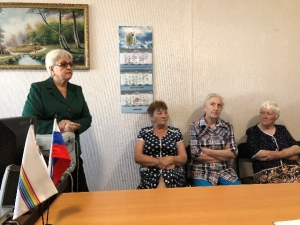 Сотрудники фонда еще раз напомнили собственникам о том, что ждет тех, кто не будет платить за капремонт – в соответствии со ст.ст.154, 159-160 ЖК РФ, в случае неоплаты взносов на капитальный ремонт предусмотрена ответственность в виде наложения пени, взыскания в судебном порядке образовавшегося долга, приостановление выплаты льгот и субсидий, причитающихся собственникам. Люди с пониманием отнеслись к полученной информации о необходимости проведения ремонтов и обязательной уплате взносов на капитальный ремонт МКД.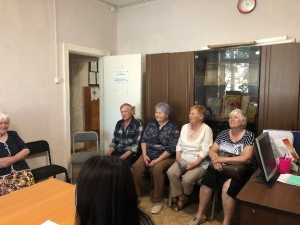 Юридический отдел.Изменился способ оплаты взноса на капитальный ремонт через систему «Сбербанк Онлайн»Обязанность по оплате взносов на капитальный ремонт предусмотрено ст.169 ЖК РФ и лежит на собственниках помещений в МКД. В случае неуплаты взносов частью 14.1 ст.155 ЖК РФ предусмотрено начисление пени и их взыскание.
Оплатить взносы на капитальный ремонт БЕЗ взимания КОМИССИИ можно в отделениях и устройствах самообслуживания Сбербанка России, с помощью системы «Сбербанк Онлайн».
На сайте НКО «РОКР» размещена инструкция оплаты через систему «Сбербанк Онлайн». вкладка- «СОБСТВЕННИКАМ»    «ПОСОБИЯ И ИНСТРУКЦИИ»    «ИНСТРУКЦИИ»    «ИНСТРУКЦИЯ ПО ОПЛАТЕ ВЗНОСОВ ЗА КАПИТАЛЬНЫЙ РЕМОНТ» В данной инструкции отражен удобный способ оплаты.Приведем пример правильной оплаты взносов на капитальный ремонт: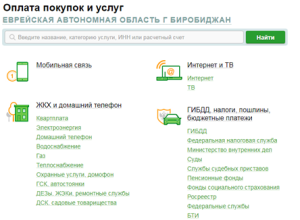 Нажать на ссылку (зеленый цвет) КВАРПЛАТА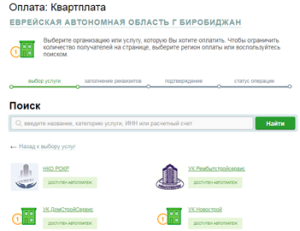 Нажать на ссылку (зеленый цвет) НКО РОКР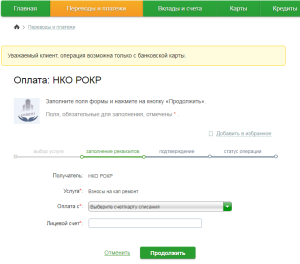 Ввести номер ЛИЦЕВОГО СЧЕТА (номер указан на квитанции в верхнем правом углу – 10 знаков жирным шрифтом жилое помещение начало с 1 нежилое помещение начало 2)Нажать на клавишу (зеленый цвет)  Продолжить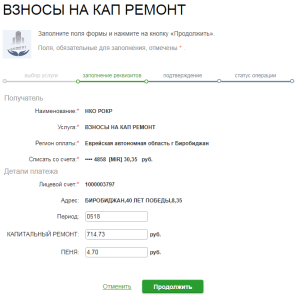 Нажать на клавишу (зеленый цвет) Продолжить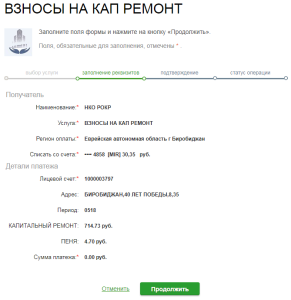 Нажать на клавишу (зеленый цвет) Продолжить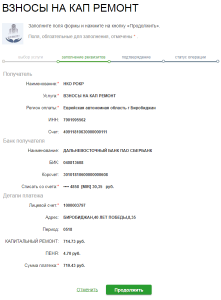 Нажать на клавишу (зеленый цвет) ПродолжитьРасчетный отделКапремонт биробиджанских многоэтажек тормозят несознательные жильцыИнженер по надзору за капитальным ремонтом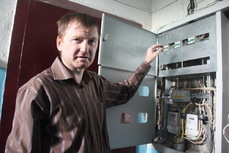 Хамидулин Антон АнатольевичВ 2015 году в Еврейской автономии начала действовать областная программа капитального ремонта многоквартирных домов. За первую трехлетку действия целевой программы в регионе «дали вторую жизнь» более 50 многоквартирным домам.В этом году стартовала новая трехлетка капитального ремонта, которая вступила в «техническую фазу» с наступлением летнего периода. Специалисты планируют отремонтировать около 15 многоквартирных домов в Биробиджане, с учетом незавершенных объектов прошлого года. Но из-за «человеческого фактора» сроки капремонта, который нужно завершить до наступления отопительного периода, могут затянуться.— Радует, что растет количество собственников жилья, которые интересуются тем, какие конкретно будут проводиться работы в рамках капитального ремонта многоквартирного дома. Наладилось взаимопонимание между региональным оператором, собственниками жилья и подрядчиками, среди которых преобладают специализированные организации из других регионов. Но сохраняется проблема доступа в квартиры. Люди не до конца понимают, что они живут в многоквартирном доме, где есть общее оборудование. Если отопление идет с первого по пятый этаж, то нужен доступ в каждую квартиру, когда отопительную систему меняют. Но не во все квартиры, к сожалению, специалисты могут попасть, — рассказала Галина Докаш, руководитель регионального центра «ЖКХ-контроль».Так, например, «забуксовал» капитальный ремонт в многоквартирном доме № 4 по переулку Театральный. Один из жильцов категорически не хочет пускать ремонтников в свою квартиру— Он заявил, чтобы мы ему дали 30 тысяч рублей, чтобы он потом на эти деньги сделал ремонт в своей квартире, которую якобы «раскурочат». А иначе никого не пустит. Нас такой вариант не устраивает. Если потребуется, будем судиться, но на это уйдет время, а сроки поджимают, — рассказал представитель подрядной организации.По словам Галины Докаш, жильцы сами на общем собрании решают, на что тратить средства, предназначенные для капитального ремонта дома. Кому-то требуется обновить крышу, кто-то заинтересован в замене отопительной системы или установке современного оборудования, позволяющего снизить плату за коммунальные услуги.— Так, например, в доме № 41-А на улице Шолом-Алейхема вообще не было никаких приборов учета. Этот дом небольшой, и ставить на него счетчик невыгодно. Тогда собственники приняли решение, что нужно поставить погодозависимую автоматику, которая будет непосредственно регулировать показания ввода тепла в дом.  Вместе с региональным оператором составили проект, и установили автоматическую систему, которая начнет эксплуатироваться в предстоящем отопительном сезоне, — рассказала Галина Докаш.Она надеется, что ремонтники уложатся в запланированные сроки, несмотря на различные преграды. Качество проведенного капремонта в каждом доме будет оценивать специальная комиссия.— Если будут выявлены недостатки, они будут указаны в акте, который предъявят подрядчику. Будет установлен срок на устранение недостатков, затем последует еще одна проверка. Только после этого комиссия примет акт выполненных работ. Гарантийный срок после проведения капитального ремонта — пять лет. Если в течение этого периода обнаружатся какие-то дефекты, они будут устраняться за счет подрядчика, — пояснила Галина Докаш.Напомним, экскурсию по биробиджанским подвалам устроили будущим контролерам качества в сфере ЖКХ. Практическое занятие было проведено в рамках курсов «Контролер качества в сфере ЖКХ», организованных Ассоциацией ТСЖ Еврейской автономной области. Экскурсантам показали «внутренне устройство» нескольких многоквартирных домов, эффективно управляемых товариществами собственников жилья.
Статья полностью 
Новости Владивостока на VL.RuМинстрой России провел селекторное совещание с субъектами РФ по вопросам реализации региональных программ капитального ремонта.Ход и промежуточные результаты реализации программ капитального ремонта в субъектах Российской Федерации обсудили в рамках всероссийского видеоселекторного совещания 25 июня в Минстрое России, в котором принял участие директор фонда Антон Войтенко.
Мероприятие прошло под председательством министра строительства и жилищно-коммунального хозяйства Российской Федерации Владимира Якушева.
Совокупная плановая стоимость работ по капитальному ремонту с учетом завершения краткосрочных планов прошлых лет составляет более 250 млрд руб. По состоянию на 1 июня 2018 г. законтрактовано работ по капремонту на сумму порядка 158,7 млрд руб., что на 10% превышает уровень законтрактованности на аналогичный период прошлого года. При этом, собираемость взносов в целом по стране за первые пять месяцев 2018 года составила 90,34%, собрано 68,1 млрд руб.
Основными темами совещания стали: — заключение договоров подряда на проведение работ по капитальному ремонту в 2018 г. осуществляется быстрее, чем в прошлом на 10%;
— выросли темпы реализации краткосрочных планов. Среди лидеров по выполнению работ Белгородская, Владимирская, Тульская, Архангельская, Новосибирская области, город Москва, Алтайский край;
— отдельным субъектам РФ необходимо провести работу по повышению уровня собираемости взносов на капитальный ремонт;
— субъектам, которые не пересмотрели региональное законодательство в части предельной стоимости выполнения работ, необходимо провести соответствующую работу (в связи с принятием Приказа Минстроя России от 7 сентября 2017 г. № 1202/пр).
В Минстрое России также напомнили о необходимости соблюдения нормы в соответствии с частью 7.1 статьи 168 Жилищного кодекса РФ, направленной на эффективное и полное расходование собранных средств собственников.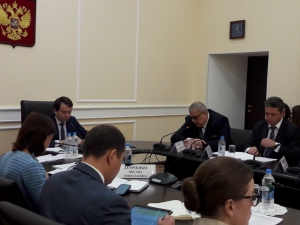 Владимир Якушев: в системе капремонта необходимы проверенные и компетентные подрядчикиМинистр строительства и жилищно-коммунального хозяйства Российской Федерации Владимир Якушев выступил на заседании комитета по жилищной политике и жилищно-коммунальному хозяйству в Государственной Думе РФ. Он поделился с участниками заседания своим видением дальнейшей работы жилищно-коммунального комплекса страны.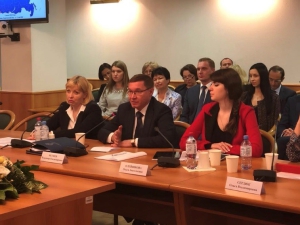 Подробно глава Минстроя России остановился на теме капитального ремонта. «В системе капремонта очевидна следующая проблема — в эту сферу не идут крупные строительные организации. Соответственно, там недостаточно компетенций. К сожалению, такая ситуация фиксируется в каждом субъекте Российской Федерации без исключения. Необходимо сформировать пул проверенных, наиболее компетентных подрядчиков, которые будут заниматься капитальным ремонтом на постоянной основе. Роль Министерства здесь – создать такие правовые условия, чтобы формирование этого пула произошло максимально быстро», —  прокомментировал в своем выступлении Министр строительства и жилищно-коммунального хозяйства Российской Федерации Владимир Якушев.Владимир Якушев особо подчеркнул, что Минстрой России будет работать в формате максимальной открытости. «Площадку Государственной Думы и активный диалог с профильным комитетом по жилищной политике и жилищно-коммунальному хозяйству считаю очень важными. Надеюсь на наше плодотворное сотрудничество», — резюмировал Министр.По данным Минстрой РФ«АВТОПЛАТЕЖ» капитальный ремонтУважаемые собственники!Без комиссии оплатить взносы на капитальный ремонт можно в отделениях и устройствах самообслуживания Сбербанка России (банкоматы), а также воспользовавшись услугой «АВТОПЛАТЕЖ» (автоматическая оплата взносов на капремонт со счета банковской карты на основании фиксированной суммы).Просим обратить внимание что с июня 2018 года Региональный оператор подписал Соглашение об информационно-технологическом взаимодействии по операциям перевода денежных средств физических лиц (электронный документооборот). Собственникам, которые ранее подключили автоплатеж (с 2017 года) необходимо обратиться в Сбербанк и переподключить данную услугу. Это можно сделать в офисе Сбербанка или через Сбербанк онлайн.Изменился способ оплаты взноса через Сбербанк онлайн. Для формирования платежа теперь необходимо вводить номер лицевого счета. На сайте НКО «РОКР» размещена инструкция оплаты через систему «Сбербанк Онлайн». вкладка- «СОБСТВЕННИКАМ»-«ПОСОБИЯ И ИНСТРУКЦИИ»-«ИНСТРУКЦИИ»- «ИНСТРУКЦИЯ ПО ОПЛАТЕ ВЗНОСОВ ЗА КАПИТАЛЬНЫЙ РЕМОНТ»По вопросам начисления взносов и оплаты необходимо обратиться в расчетный отдел по адресу ЕАО, г. Биробиджан, ул. Пионерская, д.46, тел. 8 (42622)2-12-06 или направить заявление по электронной почте ro_nkorokr.eao@mail.ru, WhatsApp +79247402600.Серьезные проблемы с разработкой проектно-сметной документации на выполнение капитального ремонта общего имущества в многоквартирных домах в 2018 годуНекоммерческая организация – фонд «Региональный оператор по проведению капитального ремонта многоквартирных домов Еврейской автономной области» (далее – НКО «РОКР») выражает обеспокоенность в связи с наличием угрозы срыва  сроков исполнения краткосрочного плана реализации региональной программы по проведению капитального ремонта общего имущества многоквартирных домов, расположенных на территории Еврейской автономной области, на 2017-2019 годы (далее – краткосрочный план), утвержденного постановлением правительства Еврейской автономной области от 07.10.2016 № 301-пп (в редакции постановления правительства Еврейской автономной области от 31.01.2018 № 25-пп), и региональной программы в целом.Согласно краткосрочному плану на 2018 год предусмотрено выполнение капитального ремонта общего имущества в 13-и многоквартирных домах (далее – МКД) по следующим адресам:№ п/п	Адрес МКД	Виды работ1	г. Биробиджан, пер. Ремонтный, 3	Внутридомовые инженерные сети, крыша, усиление чердачных перекрытий2	г. Биробиджан, ул. Бумагина, 6	Внутридомовые инженерные сети, крыша, усиление чердачных перекрытий3	г. Биробиджан, ул. Горького, 16	Крыша, фасад, усиление чердачных перекрытий4	г. Биробиджан, ул. Горького, 18	Фасад5	г. Биробиджан, ул. Пригородная, 2	Внутридомовые инженерные сети, крыша, усиление чердачных перекрытий6	г. Биробиджан, ул. Транспортная, 27а	Фасад7	с. Бирофельд, ул. Центральная, 2	Крыша, усиление чердачных перекрытий8	п. Волочаевка-2, ул. Советская, 17	Крыша, усиление чердачных перекрытий9	п. Николаевка, ул. Октябрьская, 31	Фасад10	п. Николаевка, ул. Октябрьская, 31	Фасад11	с. Аур, ул. Комсомольская, 7	Внутридомовые инженерные сети, крыша, усиление чердачных перекрытий12	г. Облучье, ул. 60 лет СССР, 12	Крыша, усиление чердачных перекрытий13	п. Теплоозерск, ул. Вокзальная, 3	Внутридомовые инженерные сетиВ связи с отсутствием проектно-сметной документации на выполнение работ по капитальному ремонту общего имущества в МКД по указанным адресам по состоянию на 22.06.2018, к сожалению, не начат капитальный ремонт ни в одном из 13-ти МКД.Вместе с тем во исполнение краткосрочного плана на 2018 год в установленные сроки НКО «РОКР» проведены следующие мероприятия.В связи с тем, что в краткосрочный план постановлением правительства Еврейской автономной области от 16.11.2017 № 463-пп внесены изменения по МКД на 2018 год лишь в ноябре истекшего года, извещения о проведении двух электронных аукционов на выполнение работ и (или) оказание услуг по оценке технического состояния и разработке проектной документации на проведение капитального ремонта общего имущества в МКД (план на 2018 год) были размещены в конце ноября 2017 года с установленными датами проведения аукционов 18.12.2017 и 25.12.2017 соответственно. Указанные электронные аукционы признаны несостоявшимися в связи с отсутствием заявок на участие в электронном аукционе.Всего в период с ноября 2017 года по настоящее время проведено восемь электронных аукционов, из которых:— семь электронных аукционов признаны несостоявшимся в связи с отсутствием заявок на участие в электронном аукционе;— по результатам одного электронного аукциона НКО «РОКР» заключен договор на выполнение работ по оценке технического состояния и разработке проектно-сметной документации на проведение капитального ремонта общего имущества в МКД на территории Еврейской автономной области от 27.03.2018 № 3-ПСД/2018 с проектной организацией ООО «Управление проектных работ» (г. Биробиджан) по следующим адресам:1) г. Биробиджан, ул. Горького, 16 (крыша, фасад, усиление чердачных перекрытий);2) г. Биробиджан, ул. Горького, 18 (фасад);3) г. Биробиджан, ул. Пригородная, 2 (внутридомовые инженерные сети, крыша, усиление чердачных перекрытий);4) г. Биробиджан, ул. Транспортная, 27а (фасад);5) г. Облучье, ул. 60 лет СССР, 12 (крыша, усиление чердачных перекрытий);6) п. Теплоозерск, ул. Вокзальная, 3 (внутридомовые инженерные сети);7) с. Бирофельд, ул. Центральная, 2 (усиление чердачных перекрытий).С документацией о проведении перечисленных выше электронных аукционов вы можете ознакомиться на электронной торговой площадке «РТС-Тендер» и на официальном сайте НКО «РОКР» www.fkr-eao.ru в разделе «Организациям».Начальник ПТОПроведено совещание с проектировщикамиВ целях уточнения и конкретизации принятых проектных решений в проектно-сметной документации на объект «Капитальный ремонт крыши в многоквартирном доме по адресу: Еврейская автономная область, г. Биробиджан, ул. Димитрова, д. 8» под председательством директора некоммерческой организации – фонда «Региональный оператор по проведению капитального ремонта многоквартирных домов Еврейской автономной области» (далее – НКО «РОКР) 5 июля текущего года проведено рабочее совещание с участием заинтересованных сторон – представителей проектной организации ИП Григорьева С.Б., подрядной организации ООО «СК Перспектива» и представителей от собственников помещений в многоквартирном доме по указанному адресу.При проведении капитального ремонта крыши в многоквартирном доме № 8 по ул. Димитрова в г. Биробиджане подрядной организацией ООО «СК Перспектива» выполнены в том числе работы по оснащению кровли системой отвода дождевой либо талой воды в целях максимального снижения гидростатической нагрузки на стены, цоколь, фундамент дома. Водосливная система состоит из нескольких элементов, в числе которых водосточные трубы, желоб настенный, воронки для слива воды.В период недавно прошедших дождей проверку качества выполненных работ по мнению представителей собственников в данном многоквартирном доме не прошел желоб настенный. О мерах по устранению выявленных замечаний – этот вопрос был основным на прошедшем совещании.По результатам рабочего совещания принято решение: «Проектной организации ИП Григорьеву С.Б. представить в НКО «РОКР» предложения с проектными решениями в части повышения эксплуатационных характеристик водосливной системы (настенный желоб) в многоквартирном доме по адресу: г. Биробиджан, ул. Димитрова, 8.» в рамках исполнения обязательств по договору на разработку проектно-сметной документации на выполнение работ по капитальному ремонту общего имущества многоквартирного дома от 24 августа 2017 года № 3-ПСД/2017.Начальник ПТОО.И. БуньковаБудьте внимательны и осторожныНекоммерческая организация Фонд «Региональный оператор по проведению капитального ремонта многоквартирных домов ЕАО» обращают Ваше внимание – Граждан, приобретающих жильё на вторичном рынке, в соответствии с частью 3 статьи 158 Жилищного кодекса обязанность по оплате расходов на капитальный ремонт общего имущества в многоквартирном доме распространяется на всех собственников помещений в этом доме с момента возникновения права собственности на помещения в этом доме.При переходе права собственности на помещение в многоквартирном доме к новому собственнику переходит обязательство предыдущего собственника по оплате расходов на капитальный ремонт общего имущества в многоквартирном доме, в том числе не исполненная предыдущим собственником обязанность по уплате взносов на капитальный ремонт, за исключением такой обязанности, не исполненной Российской Федерацией, субъектом Российской Федерации или муниципальным образованием, являющимися предыдущим собственником помещения в многоквартирном доме. Участились случаи, когда, приобретая жильё, вместе с квартирой новый собственник получает и долги предыдущего владельца квартиры.Если вы пользуетесь услугами посредников при покупке квартиры или покупаете жильё напрямую у собственника – требуйте документального подтверждения отсутствия за помещением задолженность по капремонту!Юридический отделЗавершен капитальный ремонт крыши в многоквартирном домеВо исполнение краткосрочного плана реализации региональной программы по проведению капитального ремонта общего имущества многоквартирных домов, расположенных на территории Еврейской автономной области на 2017-2019 годы (далее – краткосрочный план), утвержденного постановлением правительства Еврейской автономной области от 07.10.2016 № 176-пп, приняты работы по капитальному ремонту общего имущества в многоквартирном доме (далее – МКД), расположенном по адресу: Еврейская автономная область, Облученский район, п. Теплоозерск, ул. Вокзальная, 3.Приемочная комиссия по приемке в эксплуатацию законченных капитальным ремонтом элементов МКД (далее – комиссия), созданная приказом директора некоммерческой организации – фонда «Региональный оператор по проведению капитального ремонта многоквартирных домов Еврейской автономной области» (далее – НКО «РОКР») от 06.07.2018 № 79-ОД, 12 июля 2018 года оценила качество выполненных работ по капитальному ремонту крыши.МКД № 3 по ул. Вокзальной в п. Теплоозерск 1961 года постройки, за такой долгий срок эксплуатации (57 лет) состояние крыши вызывало обеспокоенность.Специалисты подрядной организации ООО «Проект-АПМ» выполнили ремонт деревянных элементов конструкций крыши, устройство кровли из волнистых хризотилцементных листов, ограждения кровли, огнебиозащиту деревянных конструкций и др. в соответствии с рабочей документацией архитектурно-строительного решения, разработанной проектной организацией ИП Григорьевым С.Б.При рассмотрении вопроса о приемке работ по капитальному ремонту крыши, выполненных ООО «Проект-АПМ», замечания и претензии отсутствовали, сомнений в качестве выполненных работ не возникло.В состав комиссии вошли со стороны заказчика – представители НКО «РОКР», представитель управляющей компании МУП «Единый заказчик» муниципального образования «Теплоозерское городское поселение» ЕАО, специалист-эксперт администрации муниципального образования «Теплоозерское городское поселение», руководитель регионального центра общественного контроля в сфере ЖКХ, представитель управления ЖКХ и энергетики правительства ЕАО, уполномоченный представитель от собственников помещений в МКД по адресу: ЕАО, Облученский район, п. Теплоозерск, ул. Вокзальная, 3.Комиссией было принято решение принять работы по капитальному ремонту крыши в МКД № 3 по ул. Вокзальной в п. Теплоозерск Облученского района.Стоимость работ по капитальному ремонту крыши в указанном МКД согласно заключенному с подрядной организацией ООО «Проект-АПМ» договору на выполнение работ по капитальному ремонту общего имущества в МКД от 01.09.2017 № 12-КР/2017 составляет 996 400,00 рублей. Для жителей МКД № 3 по ул. Вокзальной в п. Теплоозерск – это немалые деньги, если учесть, что собственниками помещений в данном МКД по состоянию на 01.07.2018 оплачены взносы на капитальный ремонт в сумме 100 847,34 рублей. Платежная дисциплина собственников помещений в МКД на крайне низком уровне — процент собираемости взносов составляет 54,7.Считаем важным обратить внимание собственников помещений в МКД по указанному адресу на необходимость безусловного выполнения обязательств по платежам за жилое помещение и коммунальные услуги, включая взносы на капитальный ремонт (часть 2 статьи 154 Жилищного кодекса Российской Федерации), в полном объеме и в установленные сроки.Начальник ПТОО.И. Бунькова«18» июля 2018 г. №_____ на №  _________ от ________Главам муниципальных образований